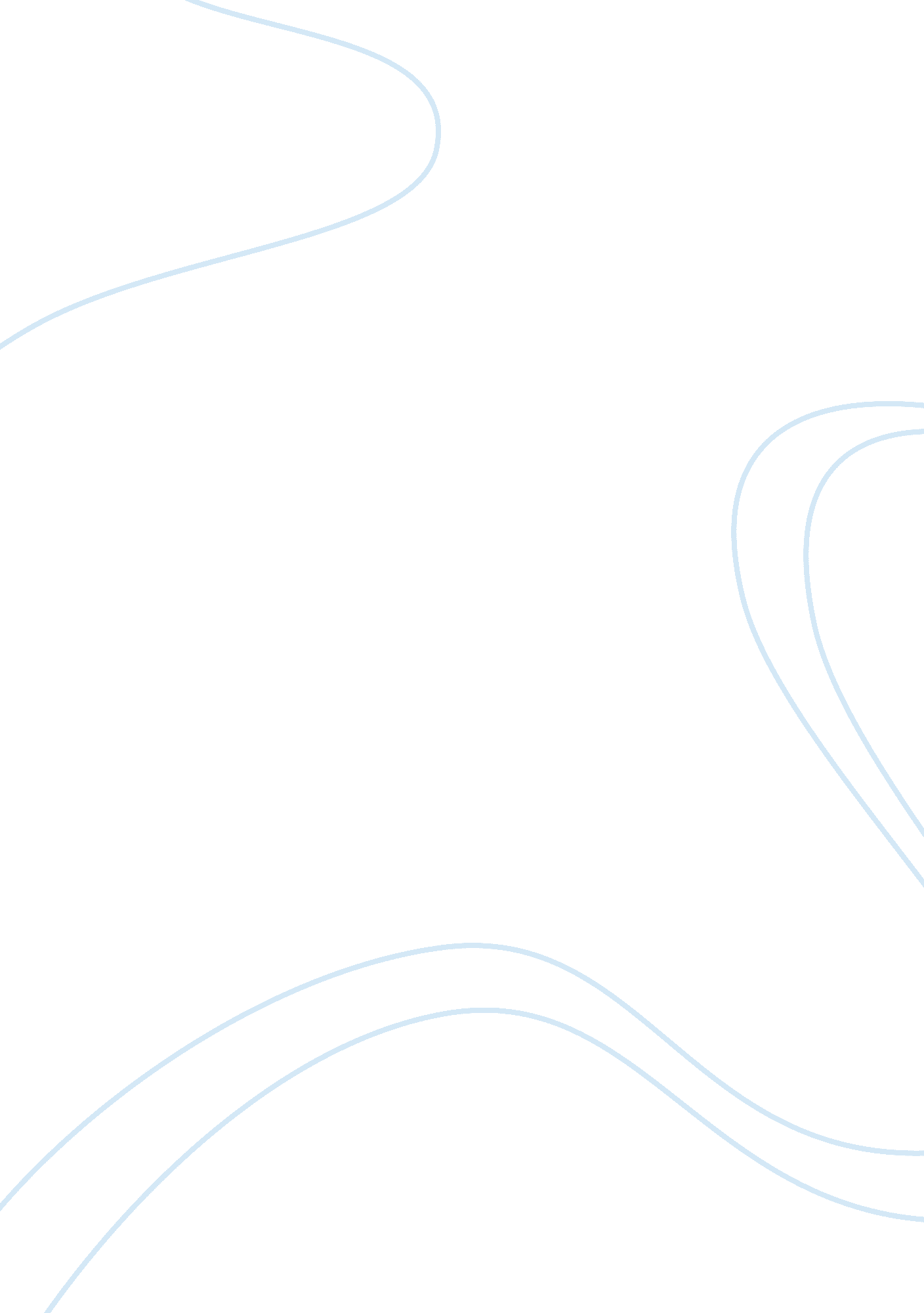 What are the advantages and disadvantages of using technology at schoolEducation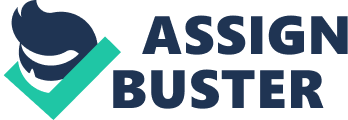 Brown, Dina, and Mark Warschauer. " From the University to the Elementary Classroom: Students Experiences in Learning to Integrate Technology in Instruction." Journal of Technology and Teacher Education. 14. 3 (2006): 599-621. Print. < http://www. gse. uci. edu/person/warschauer_m/docs/integrate. pdf> 
The article titled From the University to the Elementary Classroom: Students Experiences in Learning to Integrate Technology in Instruction was authored by Brown along with other researchers and this research was conducted in order to identify methods through which instructors can implement technological advancement in different aspect of teaching such as preparing curriculum and creating coursework (Brown 599). This resource is important to the present study as this resource can provide information regarding how the issues experienced by educationists while using technology in their classrooms can be solved. 
Buchanan, JA. " Use of Simulation Technology in Dental Education." Journal of Dental Education. 65. 11 (2001): 1225-31. Print. http://citeseerx. ist. psu. edu/viewdoc/download? doi= 10. 1. 1. 130. 3369&rep= rep1&type= pdf 
The research article titled Use of Simulation Technology in Dental Education was written by Buchanan and in the purpose of conducted this study was to identify how the technological advancement of simulation is being used in the field and educational circuit of dentistry and what are the possible advantages as well as disadvantages experienced by the stakeholders of the field in implementing this technology (Buchanan 12231). This resource can be used as an example of how technology is actually being used by educational institutes and how it is impacting learning. 